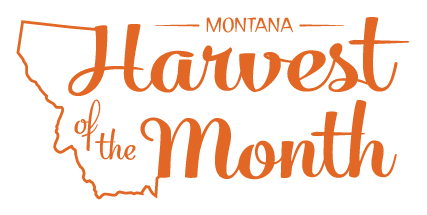 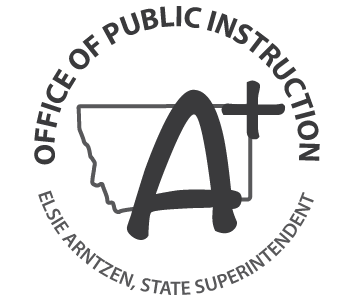 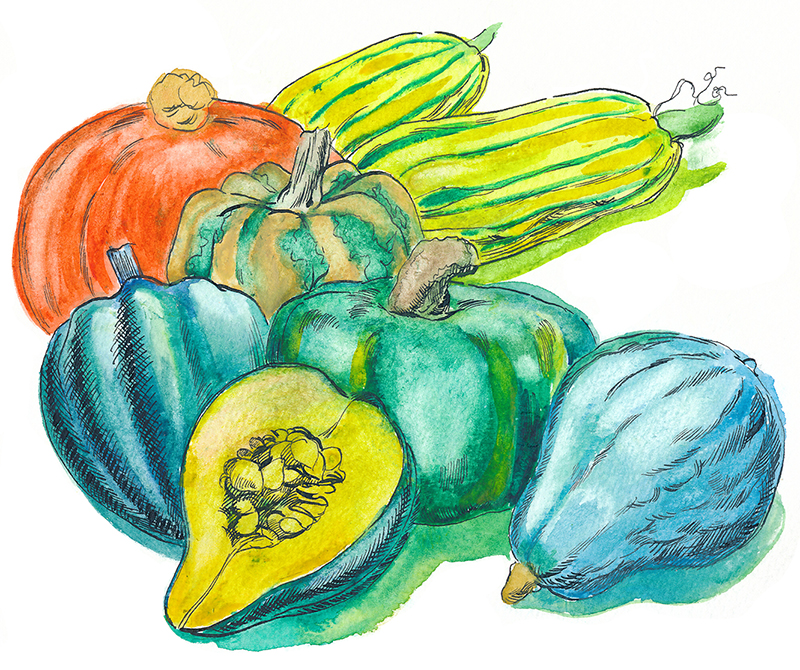 MondayTuesdayWednesdayThursdayFridayXWrite HereXWrite HereXWrite HereXWrite HereXWrite HereXWrite HereXWrite HereXWrite HereXWrite HereXWrite HereXWrite HereXWrite HereXWrite HereXWrite HereXWrite HereXWrite HereXWrite HereXWrite HereXWrite HereXWrite HereXWrite HereXWrite Here